         ҠАРАР                                                                      ПОСТАНОВЛЕНИЕ                                                                  « 09 » февраль 2023 й.                 № 05                         « 09»  февраля   2023г.Об утверждении Плана мероприятий по защите прав потребителей  на территории  сельского поселения Староваряшский сельсовет муниципального района Янаульский  район Республики Башкортостан  на 2023-2027 годы      В целях совершенствования работы по обеспечению реализации федерального законодательства о защите прав потребителей, повышения эффективности действующей системы законных интересов и прав граждан на территории сельского поселения Староваряшский сельсовет муниципального района Янаульский район     Республики Башкортостан Администрация сельского поселения Староваряшский сельсовет муниципального района Янаульский район Республики Башкортостан ПОСТАНОВЛЯЕТ:1. Утвердить План мероприятий по защите прав потребителей на территории  сельского поселения Староваряшский  сельсовет муниципального района Янаульский район     Республики Башкортостан (Прилагается).2. Настоящее постановление подлежит обнародованию на информационном стенде Администрации сельского поселения Староваряшский сельсовет муниципального района Янаульский район Республики Башкортостан по адресу :  452818, Республика Башкортостан, Янаульский район, с.Старый Варяш,ул.Центральная,13 и размещению на официальном сайте сельского поселения Староваряшский сельсовет муниципального района Янаульский район Республики Башкортостан http:starovoryash.ru.3. Настоящее постановление вступает в силу на следующий день, после дня его официального обнародования.4. Контроль за исполнением настоящего постановления   оставляю за собой.Глава сельского поселения                                                                 Э.М.МинликузинаБАШҠОРТОСТАН РЕСПУБЛИКАhЫЯҢАУЫЛ  РАЙОНЫ МУНИЦИПАЛЬ РАЙОНЫНЫҢ иҪКЕ вӘрӘш   АУЫЛ СОВЕТЫ АУЫЛ БИЛӘМӘhЕ  ХАКИМИӘТЕ рррр, 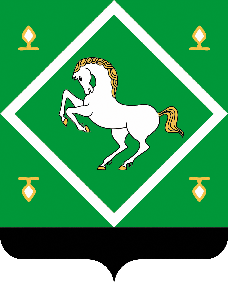   РЕСПУБЛИКА БАШКОРТОСТАН            Администрация сельского поселения СТАРОваряшский сельсовет МУНИЦИПАЛЬНОГО  районаЯНАУЛЬСКИЙ РАЙОН 